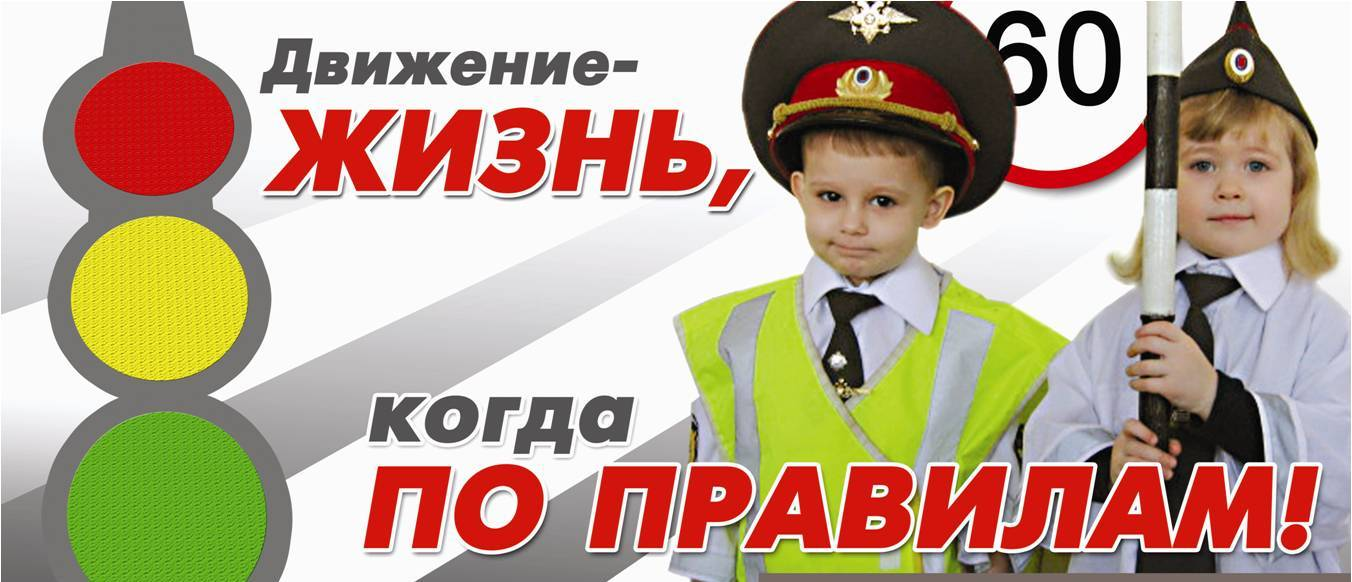 На территории города проводится широкомасштабная профилактическая кампания «Безопасное лето -2017»В период с 28 июля по 06 августа текущего года на территории города проводятся профилактические мероприятия по безопасности дорожного движения «Безопасное лето - 2017».Цель профилактических мероприятий – предупреждение ДТП с участием несовершеннолетних участников дорожного движения, активизация и повышение эффективности работы по профилактике детского дорожно – транспортного травматизма, популяризация применения на одежде световозвращающих элементов, привлечение внимание родителей и водителей автотранспортных средств к проблеме детской аварийности.В мероприятиях принимают участие сотрудники ОГИБДД, участковые уполномоченные полиции, инспекторы по делам несовершеннолетних, представители общественного Совета при отделе МВД России по городу Невинномысску, студенты города, СМИ.Инспектор по пропаганде БДД ОР ДПС ОГИБДД отдела МВД России по городу Невинномысскуподполковник полиции                                                                     Р.В. Бутурлин